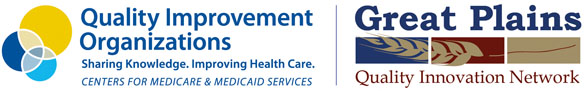 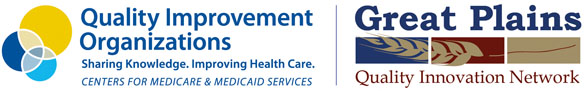 Making a difference in the lives we touch through quality assurance and performance improvement.(insert action plan table from previous meeting)ACTION PLANATTENDING (List name and title; save on template)YESNOmedical directoradministratordirector of nursingqaa coordinatorenvironmental servicespharmacyrd/dmsocial servicesactivitieshuman resourcesboard memberQUALITY OF LIFE/QUALITY OF CAREQUALITY OF LIFE/QUALITY OF CAREQUALITY OF LIFE/QUALITY OF CAREQUALITY OF LIFE/QUALITY OF CAREQUALITY OF LIFE/QUALITY OF CAREITEMSYSTEM CHAMPIONREPORTACTIONPIPQuality Measures:Quality measures > 75% and identify trends/causes.ALLFacility Focus:Antipsychotic reductionAdvancing excellenceActivitiesCall lightsEnhancing resident centered careAdvanced care planningOtherDONSSRD/DMACTALLALLInfection Control:Resident infection rateStaff infection rateTrends by location and organismICNMock Survey:Benchmark set/metALLState Survey/Nursing Home Compare:FindsBarriersSurvey readinessBenchmarks set/metStar ratingALLEMR:Totally rolled out?AccurateReports being utilizedCase mixALLCare Transitions Rehospitalization/Discharges:30 day discharge benchmark and resultsFollow up on residents discharged homeDONSSPilot Projects:Interact 3OthersALLITEMSYSTEM CHAMPIONREPORTACTIONPIPPolicies:Current ones updatedNew ones implementedDONSecured Unit:New programsIssues that need attentionDONPharmacist Report:Physician response to recommendationsTracking and trending of medicationPHARMRecruitment and Retention:Turnover rate by departmentEfforts to recruit and retainTrends of exit interviewsHRStaff Satisfaction:Progression of top two areas identified in staff surveyALLOrientation/Training:# of new people starting per departmentALLIncident Reports/Safety:Trends and trackingFalls benchmark/trendsReportable to the StateWork comp trendsResident Council:Recommendation from CouncilConcern Forms:Tracking/trending of staff and family issues24-48 hour follow-up done?SSFamily/Resident Survey:Progression of top two areas identifiedADMDaily Rounding:Items/areas identifiedADMDONOther:GOALACTIONPROCESS CHAMPIONTARGET DATECOMPLETION DATE